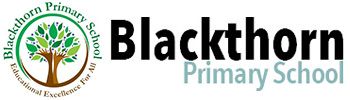 Year 5 Summer Preparation Ideas missboreham@blackthornprimary.netMathshttps://www.mangahigh.com/en-gb/  Please email me for your login should you require it.https://www.topmarks.co.uk/Readinghttps://www.oxfordowl.co.uk/My class loginUsername – Blackthornyear5Password – Blackthornyear5English100 words children should be able to read and write by the end of Year 6.How many do you know? Can you find out their definition?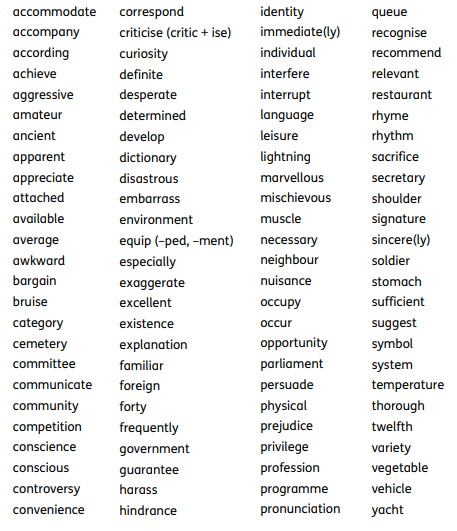 